Международный конкурс научных, методических и творческих работ  «Родина: Общество. Безопасность. Экология»Муниципальное бюджетное общеобразовательное учреждениегорода Новосибирска «Средняя общеобразовательная школа № 177»Дзержинский районюридический адрес: 630124, г. Новосибирск, ул. Куприна, д.4.телефон: (383) 267 66 29e-mail:sch_177_nsk@nios.ruдиректор: Фукс Е.В.Педагогический проект по толерантности «Школа-наш общий дом»(возраст  учащихся 12-13 лет)Срок реализации 4 года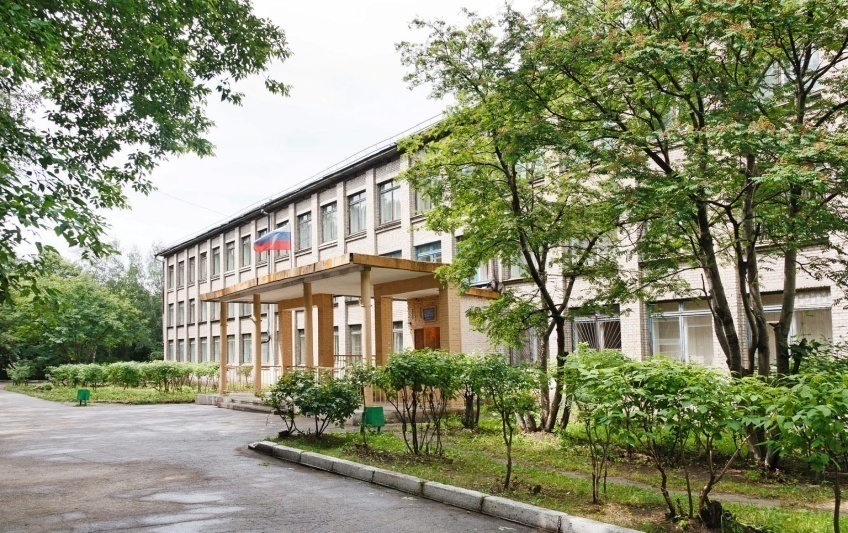 1.Аннотация     Проблема воспитания толерантной культуры на сегодняшний день является одной из самых актуальных в России, стране многонациональной, с множеством разнообразных и непохожих друг на друга культур. В современном обществе толерантность становится сознательно формируемой моделью взаимоотношений людей, народов и стран.Воспитание у детей таких важных и, в то же время сложных качеств как толерантность, гражданственность, доброжелательность, по отношению к людям независимо от их расовой и национальной принадлежности – одна из наиболее сложных и дискуссионных проблем. Формирование любви к родине, начала гражданственности и толерантности тесно взаимосвязано. Приобщая детей к культуре своего народа и национальностей, проживающих рядом, мы формируем у них представление о себе и других как о личности, при этом своеобразие национального лишь подчеркивает значимость общественного.     В «Концепции духовно-нравственного развития и воспитания личности российских школьников» сформулирован социальный заказ, поставленный перед школой – воспитать «высоконравственного, творческого, компетентного гражданина России, принимающего судьбу Отечества как свою личную, осознающего ответственность за настоящее и будущее своей страны».      В «Концепции патриотического воспитания граждан Российской Федерации» сформулированы теоретические основы патриотического воспитания как важнейшего направления деятельности общества и государства.           На новом этапе развития России образование играет важную роль в воспитании молодежи в духе понимания и принятия ценностей гражданского общества, способной к социализации, уважающей историко-культурное наследие всех народов России. Следовательно, одним из приоритетных направлений становится процесс формирования гражданственности и патриотизма у учащихся общеобразовательных школ.      В МБОУ СОШ № 177 основным механизмом формирования гражданственности и патриотизма у подрастающего поколения является образовательная и воспитательная системы. Гражданственность и патриотизм – два неразделимых понятия при формировании гражданственной компетенции личности.       Формирование гражданственности и патриотизма для нашего образовательного учреждения актуально, так как контингент обучающихся МБОУ СОШ № 177 многонационален. В нём обучаются:  Работая классными руководителями мы обратили внимание, что состав класса многонационален. Мы  долго наблюдали за своими детьми, за их поведением, отношениями между собой, высказываниями по поводу праздников или каких-либо семейных событий и поняла, что они интересны друг другу.  И возникла идея разработки  педагогического проекта «Мы разные, мы вместе – школа наш общий дом», направленного на формирование культуры межнациональных отношений и толерантности учащихся с использованием возможностей уроков, внеклассных мероприятий,  школьного музея.2.Паспорт проекта     Целью проекта является:  формирование гражданственности и патриотизма через воспитание культуры межнациональных отношенийуважительное отношение к людям различных стран и национальностей; соблюдение морального такта по отношению к языку, национальным обычаям и традициям других народов; проявление позитивно-оценочного отношения к достижениям духовной жизни и культуры других народов; стремление поддерживать с ними доброжелательные контакты, развивать общечеловеческие ценности. Для реализации поставленной цели необходимо решить следующиезадачи:1. Обогащать представление учащихся о многообразии культурных норм и ценностей, принятых в многонациональном обществе через вовлечение учащихся2. Воспитывать отзывчивое и уважительное отношение к членам своей семьи, сверстникам и взрослым, сообществу детей и взрослых.3. Закрепить у учащихся  проявления чувств патриотизма и толерантности.4. Повысить компетентность родителей по вопросам формирования культуры межнациональных отношений и толерантности у учащихся3.Основные направления воспитательной работы в рамках проектаОсновными направлениями работы МБОУ СОШ № 177 являются: духовно-нравственное;героико-патриотическое;гражданско-патриотическое;национально-патриотическое;военно-патриотическое;краеведческое.     Духовно-нравственное направлено на воспитание нравственных чувств и этического сознания. Основные ценности данного направления -   нравственный выбор; жизнь и смысл жизни; справедливость; милосердие; честь; достоинство; свобода совести и вероисповедания; толерантность, представление о вере, духовной культуре и светской этике.     Героико-патриотическое воспитание направлено на пропаганду героической истории Отечества, знаменательных исторических дат, воспитание уважительного отношения к героизму наших предков.     Гражданско–патриотическое воспитание направлено на формирование у детей и молодежи социальной активности, ответственности, правовой культуры, зрелой гражданской позиции, постоянной готовности к сознательному, бескорыстному, добровольному служению своему народу и выполнению своего конституционного долга.      Национально-патриотическое воспитание формирует у учеников чувство любви к большой и малой Родине, уважительное отношение к русским традициям и культуре, пробуждение чувства гордости за свой народ.      Военно–патриотическое воспитание - это формирование патриотически ориентированной личности, с глубоким патриотическим сознанием и идей служения Отечеству, уважение к военной истории, стремление к военной службе, сохранение и приумножение русских воинских традиций.      Краеведческое  воспитание   ориентировано на познание историко-культурных корней на уровне чувственного опыта сопричастности к прошлому, осознании неповторимости Отечества, его судьбы, неразрывности с ним, гордости за сопричастность к деяниям предков и современников и исторической ответственности за происходящее в обществе и государстве. Объектом изучения становится сам ученик, его родословная, занятия его родителей, окружающий его мир, традиции, обычаи его предков.  4.Этапы реализации проекта5.Ресурсное обеспечение проекта     1.Нормативно-правовые ресурсы:«Концепция  духовно-нравственного воспитания российских школьников»;«Концепция  патриотического воспитания  граждан Российской Федерации»;«Концепция духовно-нравственного развития и воспитания личности гражданина России» в рамках реализации Федерального Государственного Образовательного Стандарта».     2.Материально-технические ресурсы:в МБОУ СОШ № 177 – компьютерный класс, локальная сеть, интерактивное оборудование3.Кадровые ресурсы:преподаватели МБОУ СОШ № 177;педагоги дополнительного образования;руководитель музея;работники культурных и спортивных учреждений;сотрудники ветеранских организаций;сотрудники библиотек, музеев города Новосибирска.      4.Информационные ресурсы:сеть Интернет;библиотечный фонд МБОУ СОШ № 177;фонд библиотек города Новосибирска.5.Мотивационные ресурсы:системы стимулирования   деятельности педагогов; удовлетворение  потребности обучающихся в познании.6. Содержание проекта      Россия является многонациональной страной. Всю её территорию населяют многие десятки народов с различными самобытными культурами, разными историческими традициями, религиозными верованиями. Известно, что человек не может существовать вне общения с другими людьми, а нации не могут развиваться обособленно, вне общения друг с другом.Проект «Мы - разные, мы – вместе, школа - наш общий дом» призван способствовать взаимообогащению культур, гармонизации межэтнических и межнациональных отношений, укреплению связей между народами, населяющими Россию.В рамках проекта мною разработаны сценарии мероприятий как для моего класса, так и для всей школы, каждое из которых направлено на формирование позитивных отношений с представителями других национальностей, взаимодействие с ними на основе толерантности, понимания, уважения их взглядов, мнений, традиции. Значительную роль в этом процессе играют знания об истории и культуре, достижениях того или иного народа. Мероприятия проводятся в соответствии с заявленными направлениями:          Заключительным этапом проекта является фестиваль «Мы - разные, мы -  вместе, школа - наш общий дом». Перед фестивалем проведена предварительная работа: каждый класс получил задание – представить на фестивале один из народов, проживающих на территории Российской Федерации (приложение 1). Я рассматриваю фестиваль как  один из способов обмена достижениями в области искусства, культуры  различных народов. Это возможность самореализации. В рамках данного фестиваля участникам предоставляется возможность показать искусство народного танца, народной песни, музыки, познакомить всех с национальными блюдами, костюмами, символикой того или иного народа. Во время проведения фестиваля будут работать площадки (мастер-классы), на которых народные умельцы (учащиеся и их родители)  познакомят всех желающих с мастерством изготовления предметов декоративно-прикладного искусства, художественных ремёсел,  с играми народов РФ, с рецептами национальных блюд.Фестиваль — это творчество, взаимодействие, это активизация диалога культур.7.Структура взаимодействия в рамках проекта внутри ОУ8. Ожидаемые результаты1.Учащиеся будут вовлечены в различные виды индивидуальной и коллективной деятельности, в том числе в поисковую и исследовательскую деятельность2.Будет создана   система сетевого взаимодействия через урочную и внеурочную деятельность.3.Будут привлечены к деятельности общественность ОУ (педагоги, ученики, родители), жители микроучастка ОУ, сотрудники и дети МАДОУ  «Детский сад № 373  комбинированного вида «Скворушка» 4.Учащиеся школы будут принимать активное участие в научно-практических конференциях района, города.5. Обогащение эмоционального их мира   и формирование чувства понимания себя и других людей.Приобретение учащимися знаний о культуре разных народов,   моральных норм поведения.Овладение коммуникативными умениями и навыками, способностью адекватно выбирать формы и способы общения в различных ситуациях.9.Критерии эффективности проекта      Для выявления  эффективности реализуемого социального проекта « Мы – разные, мы – вместе, школа – наш общий дом» предлагаю  выделить следующие критерии:      1.Мотивационно-потребностный  интерес обучающихся:потребность в дальнейшем совершенствовании знаний;потребность участвовать в различных формах внеурочной деятельности;потребность участвовать в исследовательских проектах, научно-практических конференциях.2.Привлечение широкой общественности к работе по формированию гражданской позиции и патриотизма учащихся ОУ.      3.Активизация творческого потенциала педагогов, обучающихся и их родителей.10.Сетевое взаимодействиеПриложение 1Закрепленные национальности СНГ и стран ближнего зарубежьяПриложение 2Положение о школьном фестивале«Мы - разные, мы -  вместе, школа - наш общий дом»1.Общие положенияНастоящее Положение определяет статус, цель, задачи, порядок проведения общешкольного фестиваля «Мы - разные, мы – вместе, школа - наш общий дом»» (далее – Фестиваль)Учредителем фестиваля является Некоммерческое партнёрство «Попечительский совет муниципального бюджетного общеобразовательного учреждения города Новосибирска «Средняя общеобразовательная школа № 177»Инициаторы проведения фестиваля классный руководитель 9 «В» класса Сизикова М.Е. и учащиеся данного класса. Фестиваль проводится на основании плана учебно-воспитательной работы МБОУ СОШ № 177  Дата проведения Фестиваля – 15 мая 2020 года2.Цели и задачи Фестиваля2.1. Цель проведения Фестиваля - ознакомление обучающихся с  историей, фольклором, особенностями быта народов разных национальностей, воспитание толерантного отношения к представителям разных национальностей, формирование национального самосознания в рамках гражданско-патриотического воспитания.2.2. Задачи Фестиваля: формировать у учащихся гуманистическое мировоззрение, включающее убежденность в неповторимости, уникальности каждой личности (вне зависимости от национальности и расы, религиозных убеждений и культурных традиций);пропагандировать толерантное поведение среди педагогов школы, обучающихся и их родителей;развивать уважение к людям независимо от их позиций и мнений и чувство ответственности за себя и своих близких.выявить одарённых обучающихся;выявить творчески работающих педагогов, привлекающих обучающихся к активной созидательной деятельности.3.Участники Фестиваля3.1.	Участниками Фестиваля являются классные коллективы  1-11 классов школы. 3.2.   Родительская общественность3.3.   Жители микроучастка ОУ4.Условия проведения Фестиваля4.1.	В рамках проведения  Фестиваля  будут проведены смотры классных коллективов и исполнителей.4.2.	За каждым классным коллективом закрепляются определенные национальности, проживающие на территории РФ и стран ближнего зарубежья.5.Порядок проведения Фестиваля5.1. Фестиваль проводится в три этапа:1 этап   организационный:  информирование классных коллективов о проведении Фестиваля – январь 2020 года;выбор коллективом страны, народности в срок до 01.02.2020 года2 этап  подготовительный: оформление газет от каждого класса «Национальные корни семьи» -каждый ученик класса приносит фотографию и мини - рассказ о своей семье (формат А1 2 шт., плакат должен быть ярким);компьютерная презентация  об истории народности с обоснованием выбора - быт, национальный костюм, рассказ о достопримечательностях, великих людях (5-7 минут);национальное блюдо (с рецептом, который оформляется на листе формата А4, качество бумаги – бумага для черчения или рисования, от левого края отступить 4 см.);номер художественной самодеятельности (стихотворение, проза, танец,песня, представление театрализованного фрагмента художественного произведения выбранной народности);национальные праздники (рассказать о национальных праздниках страны, провести  по 3 игры):мастер –класс «Декоративно прикладное творчество, народов населяющих Россию»  (участники выставляют свои поделки из различных материалов, самого разнообразного направления: природный материал, конструирование, лепка, вязание, вышивка, аппликация, вырезание по дереву, поделки из бумаги; участники должны рассказать об истории создания поделки, какому народу она принадлежит, пошагово уметь рассказать, как создается поделка).3 этап  основной:проведение  Фестиваля – 15 мая 2020 года5.2. Для участия в Фестивале классным коллективам до 1 марта 2020  года необходимо предоставить в оргкомитет (кабинет по ВР) заявку и номера художественной самодеятельности на бумажном носителе с указанием названия номера, формы выступления. 6.Организационно-методическое обеспечение фестиваля6.1.	Для организационно-методического обеспечения проведения Фестиваля создается оргкомитет.6.2.	Оргкомитет выполняет следующие функции:•	организует прием заявок;•	определяет порядок и критерии оценки представленных работ и выступлений коллективов;•	анализирует и обобщает опыт проведения Фестиваля.7.Награждение участников7.1.Победители среди классных коллективов в Фестивале не устанавливаются, по итогам выступлений формируется рейтинговая таблица участников.7.2. Участники Фестиваля награждаются Дипломами участника и призами.Приложение 3Линейка памяти воинов-интернационалистовАфганистан болит в моей душе,
И все, кого я встретил и не встретил, 
Пусть долго будут жить на этом свете
Как тишина на дальнемЯ хочу, чтобы гордость была за страну,
Чтоб красивым был прожитый день,
Чтоб заснуть у хорошего чувства в плену
Вспоминая хороших людей…Ведущий: Так уж повелось у русского солдата защищать не только своюРодину, но и помогать братским народам, называлось это “выполнением                интернационального долга”. А тогда, в далеком 1979 году, русские пошли               помогать  строить счастливую жизнь вглубь Азии.Стихотворение (читает ученица):        Как много русских мальчиков-солдат
В безмолвной вечности лежат отныне. 
И с фотографий маленьких глядят
Глазами удивительно живыми.
О, сколько же в России матерей
Облились горькими слезами.
Их боли не пройти, не отогреть
Под траурными черными платками.
Вновь клинья обожженных душ плывут
По небу вперемешку с облаками
Над милым домом снегом упадут
Или прольются теплыми дождями.
Стекут слезой по золоту имен,
По датам, оборвавшим жизнь в зените.
Печально-тихий колокольный звон
Как будто шепчет: «Мальчики, простите…»Ведущий: Сегодня в нашей школе линейка памяти посвящённая нашему выпускнику воину- интернационалисту, погибшему при исполнении воинского долга Якову Кайдалину.   Слова о Якове КайдалинеПесня «И как же мне не вспоминать…» (исполняют  учащиеся)Ведущая: Немало воды утекло с того времени. Потихоньку зажили раны, возмужали, стали мудрее, состарились солдаты и офицеры. Но только память о далёкой афганской войне жива и стереть события той войны не смогут ни годы, ни расстоянияПесня «Баллада о маленьком человеке» на фоне кадров хроники Афганской войны  Стихотворение Виктора Куценко «Время выбрало нас» (читает учащийся на фоне кадров хроники) Ведущий: Много горя бед и страданий принесли нашему народу эти девять лет и пятьдесят один день жестоких сражений в чужом краю. Но и там, в далёком Афганистане, советские воины проявили лучшие человеческие качества: мужество, стойкость, благородство. В неимоверно трудных условиях боевой жизни, вдали от дома, ежечасно подвергаясь опасности, и подчас смертельной, они сохранили верность военной присяге, воинскому и человеческому долгу.                                 Ведущая: А вдалеке у них осталось Родина, родной город, село, дом, мамыНа крутой, беспощадной войне
И привал - долгожданная милость.
И порою так хочется мне,
Чтобы ты мне, родная, приснилась!Ты приснись в первозданной мечте,
Долгой жизни безоблачной ранью;
Ты приснись в подвенечной фате,
В час, когда не страшны расставанья...Я увижу тебя среди снов,
Обниму - и не хватит дыханья:
Ныне, присно, во веки веков
Я - твой смысл и твое оправданьеРазгорается зарево дня.
Поднимается яростный ветер.
Сколько лет проживешь ты на свете,
Если пуля догонит меня? Песня « Я вернусь» исп. гр. «Контингент» на фоне кадров хроники «Пацаны»Ведущая: Чёрным, зловещим крылом ударила в окна матерей похоронка. Сколько выплакано слёз, сколько горя обрушилось на женщину в один миг! Но, ни одна мать не сможет смириться со смертью сына. Она всю жизнь ждёт и надеется: а вдруг произойдёт чудо и на пороге появится сын, её кровинушка. Песня  «Молитва» исполняет В.Колесников на фоне кадров «Храмы России»Стихотворение  И.Морозова  «Помяни нас Россия» на фоне кадров «Не вернулся из боя» Помяни нас, Россия, в декабрьскую стужу,
Перед тем, как сойдёшься за праздничный стол. 
Вспомни тех, кто присяги тебе не нарушил, 
Кто берёг тебя вечно и в вечность ушёл.
Помяни нас, засыпанных пеплом и пылью,
Пулемётами врезанных в скальную твердь.
Запиши нас в историю горестной былью
И рубцом материнское сердце отметь. 
Помяни нас, Россия, и злых, и усталых,
Одуревших от зноя, без сна, без воды.
Отмеряющих жизнь от привала к привалу,
От звезды до звезды, от беды до беды.
Помяни нас и гордых атакой победной,
Ни на шаг не сошедших со взятых вершин.
Не трибунною речью, не строчкой газетной – 
На великих скрижалях любви запиши.
Помяни нас, Россия, в известной печали,
Златорусую косу свою расплетя.
Мы оставшимся помнить и жить завещали,
Жить, как прожили мы – для тебя!Песня: «Черный тюльпан» исполняет А.Розенбаум на фоне кадров хроникиВедущий: Человеческая память недолговечна, а неумолимое время стирает с земли следы той далекой войны "за речкой". Войны, в которой десятки тысяч вчерашних мальчишек, вставших в армейский строй после школьной скамьи, стали калеками. Около миллиона советских людей прошло через горнило Афганистана. Немало полегло их на той каменистой земле: тысячи погибших и умерших от ран и болезней, сотни пропавших без вести. Много матерей и отцов не дождались своих сыновей, и не сказали они «Мама, я жив...»Ведущая:Минута молчанья…
Товарищи, встаньте
И в памяти павших –
Героев представьте.
Навек в нашем сердце
Бессмертных имён их звучанье.
Минута молчанья, минута молчанья…МИНУТА МОЛЧАНИЯ (метроном,  заставка «Вечный огонь»)Ведущий: Отсчет времени этой войны для солдат и офицеров нашей Армии начался с 27 декабря 1979 годаВедущая: А закончился 15 февраля 1989 года Песня «Мы уходим» исп. гр. «Поворот» на фоне кадров хроники вывода войск из АфганистанаВедущий: Солдаты уходили из Афганистана среди цветов и улыбок, отдавая последние почести павшим. Ведущая: Сегодня на нашу встречу приглашены воины-интернационалисты, для которых годы службы в Афганистане остались позади, годы, наполненные тревогами и риском. Ведь героизм и есть добросовестное выполнение до конца и в любых условиях своего долга – человеческого, воинского. Ведущий: Сегодня у нас в гостях…(представление воинов- афганцев).Ведущая: Чтобы ни говорили, чтобы ни думали, а вы сумели с достоинством и честью пройти огонь боёв и дым пожарищВедущий: Чтобы ни говорили, чтобы не думали, а вы знаете цену, мужской дружбе, закаленной в огне, знаете, как оплакивать потери, вы честны перед совестью и святой памятьюВедущая:Что бы ни говорили, а вы пройти сумели
Все, что вам отмерила война, 
И не зря сегодня вы надели
Ваши боевые ордена.Ведущий: Слово предоставляется…(выступления воинов-афганцев).Ведущий: Каждое время рождает своих героев. Но ратный подвиг во все времена стоял на высоком нравственном пьедестале, венчая собой лучшие качества человека – гражданина, патриота. Ведущая: Солдаты войн не начинают, но расплачиваются своей жизнью за ошибки политиков именно они. Ведущий: По-разному оценивают события тех лет. По-разному смотрят на афганскую войну те, кто отдавал приказы и те, кто их исполнял. Но для тех и других действия, которые проходили на территории Афганистана укладываются в одно ёмкое и страшное слово - война. Война, которая никогда не должна повториться, уроки которой должны быть усвоены на всю оставшуюся жизнь. Ведущая: Сражения кончаются, а история вечна. Ушла в историю и афганская война. Но в памяти людской ей ещё жить долго, потому что её история написана кровью солдат и слезами матерей. Она будет жить в памяти сирот, оставшихся без отцов. Будет жить в душах тех, кто в ней участвовал. Поколение, опалённое её огнем, как никто усвоило военные и нравственные уроки той никем и никому необъявленной, героической и трагической афганской войны. Приложение 4Литературно-музыкальная композиция «Фотографии военных лет»ПЕСНЯ «Ж У РА В Л И «. 1 куплет  1:33 (клип с журавлями)Чтец 1:Тебе не раз враги грозили.
Тебя сметали – не смели.
Любовь моя, земля Россия,
Тебя порушить не могли.
Тебя топтали – не стоптали.
Тебя сжигали – не сожгли.
Мы все с тобою испытали
И даже больше, чем могли.КАРТИНА 1 (Великая Отечественная война)(сопровождается фильмом о ВОВ)(Звучит песня «Журавли».  Медленно на сцену выходят дети и встают с двух сторон от экрана в виде клина и рассаживаются на стулья, на которых разложены фотографии, книги о войне, письма – треугольники, дети начинают их рассматривать,  общаясь друг с другом,  показывая  и обсуждая фотографии, письма… )			Чтец:Я не видел войныЯ родился значительно позжеЯ ее проходилИ читал про нее с детских лет.Чтец:Сколько книг про войну, Где как будто все очень похожеЕсть и это и то, только самого главного нет.Чтец :Может быть про войну. Слишком много и громко не надо,Чтобы ревом фанфар не спугнуть,Не убить этот звук.Чтец:Когда была война,  меня еще не было на свете,Не было и моих родителей,Зато моя прабабушка знает о той войне не понаслышке.Я иду к ней с расспросом: «Бабушка, а как это было? Когда была война?» Она откладывает в сторону вязание, берет в руки связанные ленточкой старые письма и начинает читать.(звучит  вальс,  а заднем плане сцены установлена ширма, обтянутая белым материалом, с помощью лампы создается эффект теней, как только начинает играть вальс,  парень с девушкой за ширмой начинают танцевать в ритме вальса (звучит песня «Огонек»,  ребята  останавливаются в центре ширмы,  начинается сцена прощания)На позиции девушка провожала бойца
Темной ночью простилася на ступеньках крыльца.
(когда парень уходит гаснет подсветка, девушка зажигает свечу и пока остается за ширмой)И пока за туманами видеть мог паренек
На окошке, на девичьем, все горел огонек.(громкость убавляем, девушка со свечой в руках находится за ширмой)Чтец: (юноша в военной форме пишет письмо и читает его вслух)Еще один закат встречаем, еще один закончен бой.     Я твердо верю, твердо знаю, еще мы встретимся с тобой….Чтец:    Уходил на войну солдат….    И горела свеча на столе,    Что б, живой он пришел домой.    Но не знал паренек, в 18 лет.    Что столкнется с большой бедой….(звучит 1 куплет и припев песни «Фотографии военных лет»,  на сцену выходит из- за ширмы девушка со свечой). Фотографии военных лет, фронтовых, сороковых глазаИ не прошено бежит слеза, ах каким был молодым мой дедПрипев:Испанское небо, монгольское небоГерманское небо, где только ты не былМы жили беспечно, наград не просилиУшедшие в вечность – Солдаты России(замирает в углу сцены,  на вытянутой ладони горит свеча)КАРТИНА 2	(Афганистан – наша боль, наша печаль)	(сопровождается видеофильмом об Афганистане)Чтец:В девяностых  рождены, войны не знали мы и все жеВ какой-то мере, все мы тоже вернувшиеся с войны.Чтец:Война – жесточе нету слова, Война – печальней нету слова.Чтец: Афганистан – наша боль и наша печаль…чтец:Я не знаю, зачем и кому это нужно,      Кто послал их на смерть недрожавшей рукой,Только так беспощадно, так зло и ненужноОпустили их в вечный покой. Осторожные зрители молча кутались в шубы, И какая-то женщина с искаженным лицом Целовала покойника в посиневшие губы           И швырнула в священника обручальным кольцом.Закидали их елками, замесили их грязьюИ пошли по домам, под шумок толковать,Что пора положить бы конец безобразию,     Что и так уже скоро мы начнем голодать.          Но никто не додумался просто стать на колени          И сказать этим мальчикам, что в бездарной стране          Даже светлые подвиги - это только ступени          В бесконечные пропасти к недоступной весне!Я не знаю, зачем и кому это нужно,     Кто послал их на смерть недрожавшей рукой,          Только так беспощадно, так зло и ненужноОпустили их в вечный покой.( на сцену выходит девушка в белом платье, звучит  песня «Белый танец» нафоне клипа об Афганистане)1 чтец:Когда мой отец ушел на войнуЯ только родиласьВ нашем доме есть фотографии тех лет.Я беру альбом, иду,  к  отцу и он вспоминает о тех днях, о своих друзьях…(Звучит второй  куплет песни «Фотографии военных лет».На сцене появляется   вторая  девушка,  в танце  подходит к первой,  которая передает ей свечу,  после второго куплета и припева девушка замирает в  противоположном углу сцены, на вытянутой руке горит свеча).Над Афганом веет ветер злойСвежей кровушкой песок политС автоматом, на броне стоитМой отец, когда-то молодойБили пули, не поднять лицаИ безжалостно косил свинецА со снимка улыбается, мой когда-то молодой отецПрипев:Корейское небо, вьетнамское небоАфганское небо, где только ты не былМы жили беспечно, наград не просилиУшедшие в вечность – Солдаты РоссииУшедшие в вечность – Солдаты РоссииКАРТИНА 3   (Чеченская война)(сопровождается фильмом о Чечне)     2 чтец:       Новой болью проросла Чечня,        Наших сверстников в огонь и ад,        Не вернувшийся с войны мой брат       С фотографий смотрит на меня.3 чтец:       В минуту затишья солдаты писали письма       Своим родным и близким…..	чтец: Он носил тельняшку и берет,       Он любил дожди, да снег любил.      Но чужому выстрелу в ответ      Навсегда свой взгляд остановил.чтец: Ты прости, что письмо торопясь, отрываясь небрежно,      Я пишу, как мальчишка – дневник.      И как штурмом журнал, все опять начинается….      Я ранен вторично….      Я теряю сознание…..(Звучит 3 куплет песни «Фотографии военных лет».На сцене появляется  третья девушка,  в танце  подходит ко второй,   которая передает ей свечу,  после третьего куплета и припева начинается проигрыш,  три девушки начинают танцевать втроем, к концу проигрыша они протягивают руку к свечке и втроем встают на колено, при последних аккордах опускают голову и замирают)Нам, не видевшим Берлин в огнеПроводившим тот минувший векСтал привычен новогодний снегНа могилах молодых парнейНовой болью проросла ЧечняНаших сверстников, огонь и адНе вернувшийся с войны мой брат С фотографий смотрит на меняПрипев:Днестровское небо, таджикское небоЧеченское небо, где только ты не былМы жили беспечно, наград не просилиУшедшие в вечность – Солдаты РоссииУшедшие в вечность – Солдаты России…чтец: Возвращались солдаты с войны те, кто уцелел в кровавом месиве.Им очень хотелось верить, что эта война, последняя….Они шли по улицам родных городов,Где как прежде ничего не изменилось…..По - прежнему, сидели возле подъездов бабушки, По -  прежнему, резвилась детвора….		чтец:Да, над нами сейчас мирное небо, Но мы не имеем права забыть, Какой ценой оно нам досталось…..(Все выступающие выстраиваются за стоящими  девушками плотным полукругом,  исполняют песню « Помяни нас Россия») Помяни нас, Россия, в декабрьскую стужу
Перед тем, как сойдешься за праздничный стол, 
Вспомни тех, кто присяги тебе не нарушил, 
Кто берег тебя вечно и в вечность ушел.

Помяни нас, засыпанных пеплом и пылью, 
Пулеметами врезанных в скальную твердь, 
Запиши нас в историю горестной былью
И рубцом материнское сердце отметь.
Помяни нас, Россия, и злых, и усталых, 
Одуревших от зноя, без сна, без воды, 
Отмеряющих жизнь от привала к привалу, 
От звезды до звезды, от беды до беды.
Помяни нас, Россия в извечной печали, 
Златорусую косу свою расплетя, 
Мы оставшимся помнить и жить обещали, 
Жить, как коротко прожили мы для тебя!..(на последнем куплете дети плавно опускаются по цепочке на колено и опускают голову)Приложение 5                        Снятие блокады Ленинграда Ведущий: 22 июня 1941 года гитлеровские войска атаковали границы Советского Союза. План ведения кампании против СССР получил название "Барбаросса". Фашистское командование рассчитывало за 6-7 недель в русле молниеносной войны захватить нашу страну до Уральских гор. На дальних подступах к Ленинграду бои развернулись в первых числах июля 1941 года.Ведущий: Для осуществления этого варварского замысла гитлеровского командования бросило к городу огромные силы - более 40 отборных дивизий, 1000 танков, 1500 самолетов.Ученик: Враг бешенный на нас пошел войной. 
Жестокий враг на наше счастье поднял руки,
Враг топчет мирные луга,
Он сеет смерть над нашим краем,
Иди смелее в бой, рази врага, 
Жестокий дай отпор кровавым хищным стаямВедущий: Несмотря на героизм наших воинов и отвагу партизан, благодаря перевесу в технике и живой силе в сентябре 1941 года врагу удалось подойти вплотную к Ленинграду и окружить его. Гитлеровское командование приступило к осуществлению своего кровавого замысла - уничтожению города и его населения. Начались ежедневные артиллерийские обстрелы и бомбежки. Днем фашисты обстреливали Ленинград из дальнобойных орудий, ночью сбрасывали с самолетов зажигательные и фугасные бомбы. Рушились жилые здания, школы, детские дома, больницы. На домах появились предупреждающие надписи:Ученик: "Граждане! Во время обстрела эта сторона улицы наиболее опасна!".Ведущий: До сих пор на одном из домов сохранилась такая табличка. В перерывах между обстрелами, бомбежками и радиопередачами по Ленинградскому радио транслировался равномерный, четкий как приказ стук метронома. Вот так он  работает  (метроном).Жители не выключали радио круглые сутки. Стук метронома напоминал им ритмичные удары сердца города - звучит радио, значит, город живет и борется. На защиту города поднялись все его жители. В короткий срок Ленинград был превращен в город - крепость.Поэт Николай Тихонов обратился к своим землякам:Ученик :Пусть тянет руку дерзкий враг
К нам в Ленинградские пределы.
Их было много, тех волков,
Чья рать сюда войти хотела.
На непреступном берегуВедущий: 21 октября 1941 года молодежная газета: "Смена" опубликовала такой наказ: "Юные участники обороны Ленинграда! Будьте достойны своих дедов и отцов, сестер и братьев, ушедших на фронт"Делами ответили юные ленинградцы. Они вместе со взрослыми рыли окопы, делали светомаскировку, собирали цветной металл. Ленинградские ученые придумали горячую смесь для поджога вражеских танков. Бутылки с такой смесью при ударе загорались. Школьники за 1 неделю собрали более 1 миллиона бутылок. Ребята дежурили в госпиталях, выполняли разные просьбы раненых, читали им газеты и книги, писали письма домой, помогали врачам и медсестрам. Чтобы поднять настроение раненых бойцов и развлечь их, юные ленинградцы выступали перед ними концертами.8 сентября 1941 года захватив город Шлиссельбург, фашисты прорвались на южный берег Ладожского озера. Ленинград оказался блокированным с суши.Началась блокада. В сентябре, когда начались систематические бомбардировки, обстрелы и пожары, многие хотели выехать, но пути уже были отрезаны. Всего только несколько месяцев прошло с начала войны, а город уже голодал.  Все меньше и меньше продуктов стали выдавать по карточкам.Ломоть хлеба… Белый или черный, но все равно неповторимого аромата и вкуса. Немереный, несчитанный ломоть – доступный и обеденный. Но никогда не забудется 125 – блокадных грамм – драгоценный, помещавшийся на ладони кусочек, в котором была жизнь, сила и тепло.20 ноября 1941 г. рацион хлеба дошел до 125 граммов иждивенцам и 250 граммов рабочим. Крупы выдавали 300 г, масла - 100 г в месяц. Потом пришло время, когда уже не выдавали ничего, кроме хлеба. Да и эти 125 г, от которых зависела жизнь, были не хлебом, а липким черным месивом, сделанном из мучных отходов, мокрым и расплывающимся в руках. Каждый растягивал свой кусок насколько мог. Трудно было всем и простым жителям и известным людям.Надвигался голод! Хлеб содержал всякую дрянь и лишь немного муки. В конце декабря хлебная пайка стала почти вдвое тяжелее - к этому времени значительная часть населения погибла. Многие от слабости падали и умирали прямо на улицах. Весной 1942 года при таянии снега на улицах и площадях нашли около 13 тысяч трупов.Ученик:А город был в дремучий убран иней.
Уездные сугробы. Тишина:
Не отыскать в снегах трамвайных линий,
Одних полозьев жалобы слышны.
Скрипят, скрипят по Невскому полозья.
На детских санках узеньких, смешных
В кастрюлях воду голубую возят,
Дрова и скарб, умерших и больных.Ведущий: Все эти нечеловеческие тяготы и лишения наравне со взрослыми переносили дети и подростки (звучит рассказ о Тане Савичевой) Ученик:Этот дневник на процессе Нюрнбергском
Был документом страшным и веским,
Плакали люди, строчки читая.
Плакали люди, фашизм проклиная.
Танин дневник - это боль Ленинграда,
Но прочитать его каждому надо.
Словно кричит за страницей страница.
"Вновь не должно это все повториться"Ведущий: При первой же возможности Таня Савичеву вывезли с детским домом в Горьковскую область. Но истощение и стресс сломали ее, и она вскоре умерла. 19 мая на могиле Тани был поставлен памятник.В школе №35 города С.-Петербурга, где до войны она училась, открыт посвященный ей музей. Какой же главный подвиг совершали дети и подростки Ленинграда? Верно, ребята! Они училисьВ осажденном городе работали 39 школ. Местом учебы стали и некоторые бомбоубежища жилых зданий. Даже в жутких условиях блокадной жизни, когда не хватало еды, воды, дров, теплой одежды, многие дети учились. А. Фадеев писали: "И самый великий подвиг школьников Ленинграда в том, что учились. Учились не смотря ни на что". Опасен и тяжел был путь в школу. Ведь на улицах часто рвались снаряды, и идти приходилось через снежные заносы.  В школах и бомбоубежищах стоял такой мороз, что замерзали чернила. Ученики сидели в пальто, шапках и рукавицах. Руки мерзли, а мел выскакивал из пальцев. Ученики шатались от голода. У всех была общая болезнь - дистрофия. А к ней еще прибавилась цинга. Дети умирали не только дома, на улице по дороге в школу, но случалось - и прямо в классе.Ученик: Девчонка руки протянула
И головой -
На край стола.
Сначала думали -
Уснула,
А оказалось -
Умерла:
Никто 
Не обронил ни слова,
Лишь хрипло,
Сквозь метельный стон,
Учитель, выдавил, что снова
Уроки -
После похорон.Ведущий: "Все для фронта! Все для победы!" - это был боевой девиз рабочих Ленинграда. Промышленность города за 900 героических дней дали фронту более 2 тысяч танков, 1500 самолетов, 150 тысяч орудий, 10 миллионов снарядов и мин.Подростки - рабочие вместе со взрослыми работали на военных заводах, в тяжелых, порой невыносимых условиях, голодные, изнеможенные, они по 12-14 часов не выходили из промерзших цехов и вносили свой вклад в разгром врага. За доблестный труд многие ленинградские мальчишки и девчонки были награждены орденами и медалями.Ведущий: Ленинград  просил  помощи  и страна  помогала  Ленинграду в его героической борьбе. С Большой Земли в осажденный город доставляли продукты питания и топливо. Не перерезанной осталась лишь узкая полоска воды Ладожского озера. Но поздней осенью полоска замерзла и эта единственная ниточка, связывающая город со страной, оборвалась.Тогда по Ладожскому льду проложили автомобильную трассу. 22 ноября 1941 года по еще неокрепшему льду пошли первые грузовики с мукой.Ученик: "Дорогой жизни шел к нам хлеб,
Дорогой жизни многих к многим.
Еще не знают на земле
Страшней и радостней дороги".16 тысяч матерей
Пайки получат на заре -
125 блокадных грамм
С огнем и кровью пополам.
О, мы познали в декабре:
Не зря "священным даром" назван
Обычный хлеб и тяжкий грех
Хотя бы крошку бросить наземь.Ученик: Вплоть до 23 апреля 1942 года по Ладожскому озеру непрерывно двигались автоколонны, доставляя Ленинграду продукты, а из города на большую землю вывозили детей, раненных, ослабленных людей.Ученик: В дни страшного голода люди не потеряли человеческого лица. Сохранен был семенной фонд элитного сортового зерна. Люди ели кошек и собак. Город заполонили крысы, переносчики чумы. Оставшиеся в живых ленинградцы, уберегли своих домашних питомцев: однажды на улице собралась толпа людей. Оказывается, они обступили кошку, у которой родились 2 котенка. Ну, раз такое дело, сказали люди - будем жить!В блокадном Ленинграде играли в футбол. Проводили елки для детей.Показывали спектакли. Писали симфонии. Один из американских журналистов сказал: «Никакой дьявол не страшен народу, который в блокаду пишет симфонии». Ведущий: Войска Ленинградского и Волховского фронтов получили приказ - в январе 1943 года прорвать блокаду. 12 января началось сражение. Но час окончательного освобождения пробил через год. 14 января 1944 началась  операция по ликвидации вражеской группировки. За 2 недели они разгромили 18-ую немецкую армию, отбросили оккупантов на 65-100 километров от Ленинграда, освободив более 800 городов и населенных пунктов. Город был полностью освобожден от врагов.В честь выигранного сражения 27 января 1944 года над Невой прогремело 24 залпа торжественного салюта.Ученик:Гремит салют.
Ракеты в воздухе горячем
Цветами пестрыми цветут.
А ленинградцы тихо плачут,
Рыдают люди, и поют,
И лиц заплаканных не прячут.
Сегодня в городе салют!
Сегодня Ленинградцы ПлачутУченик: Ленинградцы показали себя истинными патриотами. Они несли огромные жертвы, но,  ни минуты не сомневались в победе. После блокады в городе из 2,5 миллионов человек осталось 460 тысяч Более 1,5миллионов погибли и умерли  Многие из них похоронены на Пискаревском кладбище.Ведущий: Битва за Ленинград закончилась. В течение 900 дней ленинградцы и советские воины при поддержке и помощи всей страны в боях и упорном труде отстаивали город. Ни голод и холод, ни авиационные бомбардировки и артиллерийские обстрелы не сломили славных защитников города. Медалью "За оборону Ленинграда" награждены около полутора миллионов ленинградцев,  из них 15249 юных защитников.Ученик: Неугасима память поколений
И память тех, кого так свято чтим, 
Давайте, люди, встанем на мгновенье
И в скорби постоим и помолчимВедущий. Давайте почтим светлую память жителей Ленинграда, отстоявших его и не доживших до наших дней, минутой молчания (зажигаются свечи, все встают)Приложение 6ГАЛА-КОНЦЕРТ фестивалЯ  национальных  культур 
«В ДРУЖБЕ НАРОДОВ ЕДИНСТВО РОССИИ»ВЕДУЩИЙ1: Внимание! Внимание!Ведущий 2:  Всем! Всем! Всем!Ведущий 1: Сегодня 15 мая мы проводим фестивальВместе: « В дружбе народов единство России»ЗВУЧИТ ПЕСНЯ « гЛЯЖУ В ОЗЕРА СИНИЕ» Ведущий 2: Россия – многонациональное государство, в котором проживают представители более ста народов. Ведущий 1: Каждому из нас необходимо знать историю и обычаи своего народа. Важно знать и уважать обычаи народа, живущего рядом.Ведущий 2:  Нам посчастливилось жить на Сибирской земле. Работать и учиться в школе города Новосибирска. Наша школа распахнула двери для детей всех национальностей.Ведущий 1:Я люблю тебя, Россия!       Я хочу чтоб ты цвела!Ведущий 2:Словно птица в небе синем,Распахнувши два крыла,Ты согрела полпланеты –Сто народов! Сто племен!Ведущий 1: Мы – твои родные детиВедущий 2: Пусть синеет небосклон!Ведущий 1:  Немцы, русские, башкиры,И казахи и мордва,Проживаем в добром миреКак на дереве листва.Ведущий 2: И еще десятки разныхНаций, сел и городов!Ведущий 1 : Этот день – наш общий праздник!Ведущий 2 : Этот край – наш общий дом!   Ведущий 1:Россией зовётся общий наш дом -
Пусть будет уютно каждому в нём,
Любые трудности вместе осилим,
В нашем единстве -  наша силаВедущий 2:Культура – это то, что оправдывает существование народа и нации, это святыня нации, которую он собирает и сохраняет. Сегодня мы познакомимся с разными национальными культурами.Ведущий 1:Россия! Русь! Страна моя родная,Любовью  чистой  я с тобой делюсь,Ты для меня одна навек святая,Тебе я низко поклонюсь.Взрастила ты уж много поколений,Народ свой дружный за собой вела,Ты верила им сердцем без сомнений,С людьми вершила добрые дела!На сцену выходят юноша и девушка в национальных костюмах.Она:Россия! Словами тебя не измеришьПросторы твои не обходишь и в годОн :С тобою, как с матерью, дружной семьеюСветло и счастливо живет мой народ!Ведущий 2: Наш фестиваль мы начинаем с представления русской культуры(выступление  учащихся 4 классов)                                      Ведущий 1:А сейчас хочу вас попросить дружно поздороваться  по-украински  «День добри»! И сейчас, как вы догадались, мы переходим кгостеприимному украинскому народу.Ведущий 2: О, как прекрасна  Украина!Ее таврийские поля,Ее луга, леса, пригоркиИ благодатная земля.А что еще интересного про украинцев расскажет нам     (выступление представителей  5А и 5В классов)       Ведущий 1: Белорусская культура, язык сродни русскому и украинскому, но все же имеет свои неповторимые особенности. И сегодня, на нашем фестивале, белорусскую культуру  представляет 1а класс!В Белоруссии удивительные люди,
И светится в их сердце доброта.
Взгляните им в глаза: они вас любят.
Поверьте, как нигде и никогда.(Выступление  3 классов)Ведущий 2: Татары мы и русские,Грузины и карелы.Мы черные и русые,Мы смуглые и белые,Мы школьники ровесникиХорошие друзья!Живем в России вместе мы-У нас одна семья!Татарская земля…Традиций нам не счесть твоих.Другого мы не знаем края,Где б также почитали их.Татарскую национальную культуру представляетучащиеся 2 классовВедущий 1:
Предлагаю поиграть в игру, повторяйте движения за мной:
Поднимите все ладошки
И потрите их немножко.
Дружно хлопните раз пять:
1, 2, 3, 4, 5.
Продолжайте потирать!
Мой сосед такой хороший -
Я ему пожму ладоши.
И другой сосед хороший -
И ему пожму ладоши.
Руки вверх поднять пора.
Всем народам
Крикнем дружное: Ура!  (Проводится игра с залом)Ведущий  2: Армения,  красивая страна,
Там есть великая гора, 
И озеро там, где вода чиста как небо голубое.Есть в мире светлая страна,
Там чудных дней она полна.
Армянский народ один из древнейших современных народов. Армянскую нацию  представляют ученики  7 Б класса.Ведущий 1: 
Узбекистан, звезда Востока - 
Страна улыбок, песен, cвета. 
Вдали так грустно, одиноко 
Без жарких поцелуев лета! С культурой Узбекистана нас познакомит8Б классВедущий 2: Кто жил и вырос в Кыргызстане,
Тот не забудет никогда,
Весной - цветущие тюльпаны,
И вкус речного родника.:Встречайте! Учащиеся  9Б класса представят нам народ Киргизии.Ведущий  1:Сколько нас, нерусских, у России –
И татарских и иных кровей,
Имена носящих не простые,
Но простых российских сыновей!
Пусть нас и не жалуют иные,
Но вовек – ни завтра, ни сейчас –
Отделить нельзя нас от России –
Родина немыслима без нас!..Ведущий 2:Когда Всевышний землю раздавал,Таджики пили чай.Но, спохватились,Кто-то первым прибежал:«А где же наша?»«Вот, что осталось – получай!»Тут и другие подошли:«А где луга, поля, где лес?»Да, здесь, по сути, нет земли.Одни лишь горы до небес».«Друзья, таджики, я не виноват,Тут в этом деле – не зевай.Кому достался Плоскоград,Ну, а кому – зелёный чай.(6Б класс расскажет о солнечном Таджикистане)Ведущий 1:Если Вы были в Казахстане, но не видели белую казахскую юрту на зеленых лугах джайляу, вы не сможете почувствовать настоящую полную жизнь казахов.Юрта - одно из самых старых и  самых больших изобретений евразийских кочевников. Во все времена это было практическое и удобное жилье 
Казахская юрта. Белоснежный купол в зелени предгорного джайляу, сказочные переливы ковров и текеметов, идеальная сборно-разборная конструкция жилища кочевника, что это - легенда или реальность? Возможно, все вместе и еще много других чудес и таинств заключает в себе уникальный, веками отшлифованный феномен традиционного переносного дома казахов. Ведущий 2:А что, кроме замечательного переносного жилья есть у казахов? Мы об этом расскажут ребята из  6А класса Ведущий 1:Азербайджан страна огней 
Страна игидов и друзей 
Страна распахнутых дверей 
Страна Бабека, Короглы, 
Страна Новруза и весны Азербайджанский народ, являющийся одним из наиболее древних народов мира, по праву гордится своими историческими памятниками материальной культуры, своей богатой литературой, искусством и музыкальной культурой. Ведущий 2:Довольно интересная информация. Вот бы увидеть что-нибудь из культуры этого народа.Ведущий 1:Ваше желание будет исполнено. Сейчас  ученики 8А и 8В классов нам  представят культуру народа Азербайджана.Ведущий 2:Цыгане на протяжении ряда веков оставались для науки своеобразной загадкой. Столетия минули с тех пор, как, покинули они свою древнюю родину и разбрелись по всему свету, и теперь едва ли отыщешь государство,Ведущий 1:У речной изложины - 
Пестрые шатры. 
Лошади стреножены, 
Зажжены костры.Странно под деревьями 
Встретить вольный стан - 
С древними кочевьями 
Сжившихся цыган!Цыга́не — собирательное название около 80 этнических групп, объединённых общностью происхождения и признанием «цыганского закона». Об этом и многом другом нам расскажут ребята  7А, 7В классовВедущий 2:А сейчас ты скажем стихами замечательного русского поэта А.С. ПушкинаНа холмах Грузии лежит ночная мгла;Шумит Арагва предо мною.Мне грустно и легко; печаль моя светла;Печаль моя полна тобою…Грузия – страна с древнейшей и богатейшей самобытной культурой, толщи которой простираются вглубь тысячелетий. Знание о ней и признание ее богатства, давно пересекло национальные границы и вышло на международный уровень, так как является культурным достоянием и наследием всего человечества.Ведущий 1: Да, у этого народа,  я слышала, очень интересная культура. Не мешало бы и посмотреть. На сцену приглашаются ученики 9А, 9В классов.Ведущий 2:Мы любим степи, вольный их простор
И трель кузнечика в вечерний час.
А ты громады снежных гор,
Хребтами к небу вскинутый Кавказ.
И кто же нас сумеет обвинить,
Что мы с тобой не про одно поем, -
Степной простор и гребней снежных нить –
Не это ли мы Родиной зовем?Ведущий 1: 
Сколько есть  нардов у Кавказа–
Гордые езиды, осетины Строгие чичены, ингуши
Отделить нельзя Вас от России Ведь недаром русские поэты, Посвящали Вам свои стихи!Встречайте  10А класс!Ведущий 2:Голоса России в куполах церквейС колокольной выси льются все сильнейИ летят перезвоны за поля, леса – Русское раздолье в наших голосах.Звучит песня «Июль»Он: Россия! Русь! Страна моя родная!       Любовью чистой я   с тобой делюсь,Ты для меня одна навек святая.Тебе я низко в пояс поклонюсь. Она:Взрастила ты уж много поколений,Народ всегда ты за собой вела,Ты верила всем сердцем без сомненья,С людьми вершила добрые дела.Ведущий 1: Толерантность – слово иностранное,Но для всех понятное давно,Будь терпимым к дальнему иль странному,Отстраненным, будто бы в кино.Речь здесь не идет о равнодушии И о черствости никто не говорит. Деликатность и терпение к живущему Рядом, нам совсем не повредит.Матрешка:Будь терпимым ко всему иному:К вере, взглядам, мыслям и одеждамИ тогда, пожалуй, ясно всякому,Тихая затеплится надежда.Что мы можем жить такие разные,В этом мире вечного движения А для обретенья толерантностиНужно просто  чувство уважения.Песню «Мир похож на цветной луг»  исполняет сводный хор школыАвторы:Чусовитина Оксана Николаевна, заместитель директора по ВР МБОУ СОШ № 177,Ермолаева Елена Анатольевна, социальный педагог МБОУ СОШ № 177, Белова Ирина Алексеевна, руководитель музея МБОУ СОШ № 177 Новосибирск, 2022 гСтрана, из которой прибыл обучающийсяКоличество детейИз них обучается вИз них обучается вИз них обучается вСтрана, из которой прибыл обучающийсяКоличество детей1-4кл5-9кл10-11клАзербайджан844АргентинаАрмения66Белоруссия11ВеликобританияВьетнам11Грузия ИзраильИталияКазахстан3111Киргизия271782КитайКореяМолдавияМонголияНемец11ПольшаСШАТаджикистан1165ТуркменияУзбекистан22Украина11Турция11Татарин321Цыгане11Другие (указать)ИТОГО6632304Название проекта«Мы –разные, мы –вместе, школа-наш общий дом»Цель проектаФормирование гражданственности и патриотизма  через воспитание культуры межнациональных отношений и толерантности у учащихся Авторы проектаЧусовитина Оксана Николаевна, заместитель директора по ВР МБОУ СОШ № 177,Ермолаева Елена Анатольевна, социальный педагог МБОУ СОШ № 177, Белова Ирина Алексеевна, руководитель музея МБОУ СОШ № 177 Место реализации проекта МБОУ СОШ № 177 города Новосибирска, Дзержинский районСрок реализации4 года (2016-2020 гг.)Задачи проекта1. Обогащать представление учащихся о многообразии культурных норм и ценностей, принятых в многонациональном обществе через вовлечение учащихся2. Воспитывать отзывчивое и уважительное отношение к членам своей семьи, сверстникам и взрослым, сообществу детей и взрослых.3. Закрепить у учащихся  проявления чувств патриотизма и толерантности.4. Повысить компетентность родителей по вопросам формирования культуры межнациональных отношений и толерантности у учащихсяУчастники проектаКлассный руководитель, учащиеся , родители Ожидаемые результаты1. Учащиеся имеют представление о народных праздниках, обычаях, традициях, играх , а также о нормах, принятых у отдельных народов.2. Учащиеся проявляют чувство любви, открытости и уважения к своей семье, сверстникам, взрослым, к своему народу.3. В ходе различных видов деятельности учащиеся проявляют чувства патриотизма и толерантности.4. Родители компетентны в вопросах формирования культуры межнациональных отношений и толерантности у учащихся.сентябрь-октябрь 2016-2017 учебного годаИнформационно-организационный этапЦель: создание условий для реализации проекта «Мы – разные, мы – вместе, школа – наш общий дом»1.Создать и организовать деятельность рабочей группы.2.Создать необходимые условия для организации  учебно-воспитательного процесса по формированию гражданской позиции и патриотизма обучающихся МБОУ СОШ № 177.3.Ознакомить с порядком реализации проекта педагогов, учащихся класса и  родительскую общественность МБОУ СОШ № 177.ноябрь 2016-май 2020Организационно-практический этапЦель: реализация проекта «Мы – разные, мы – вместе, школа – наш общий дом»1.Начать реализацию гражданско-патриотического воспитания детей в условиях интеграции учебной и внеурочной деятельности.2.Вовлечь учащихся в различные виды индивидуальной и коллективной деятельности, в том числе в поисковую и исследовательскую деятельность.3.Разработать систему сетевого взаимодействия ОУ с учреждениями культуры и спорта, ветеранских организаций.4.Разработать диагностический инструментарий по определению эффективности гражданско-патриотического воспитания. Май 2020 учебного годаИтогово-аналитический этап  Цель: контроль и анализ хода реализации проекта, достигнутых результатов1.Обобщение результатов реализации проекта «Мы – разные, мы – вместе, школа – наш общий дом»3.Разработка перспективного плана дальнейшей работы в  реализации  проекта4.Обобщение опыта работыДуховно-нравственное воспитаниеДуховно-нравственное воспитаниеДуховно-нравственное воспитание«Здравствуй, Широкая Масленица!»«Здравствуй, Широкая Масленица!»Цель мероприятия: изучение и возрождение народных традиций;изучение исторических корней праздника;знакомство с устным народнымтворчеством;фольклорными традициями, обрядовыми действиями;народными играмиФорма: костюмированный праздник, сопровождающийся играми, хороводами«Мы живем, чтоб оставить след»мастер-классы «Декоративно-прикладное творчество, художественные ремёсла  народов, населяющих Россию»«Мы живем, чтоб оставить след»мастер-классы «Декоративно-прикладное творчество, художественные ремёсла  народов, населяющих Россию»Цель: предоставить участникам интересную возможность продемонстрировать свои  творческие способностиОбласти декоративно-прикладного творчества:1.Народная игрушка2.Изделия из природного материала3.Батик4.БиссероплетениеОбласти художественных ремёсел:1.Роспись по дереву2.Резьба по дереву3.Изделия из бересты4.Деревянная скульптура5.Изделия из глины.6.Ткачество7.Лоскутное шитье8.Изделия из нитей9.Кружевоплетение10.Вязание11.Аппликация12.Вышивка13.Вышивка лентами14.Вышивка бисером15.Работа с тканью 16.Работа с кожей17.Работа с мехом18.Мягкая игрушка19.ФлористикаДень единения народов«Фестиваль  народного костюма»День единения народов«Фестиваль  народного костюма»Цель: познакомить  учащихся с традиционными народными костюмами Задачи: 1.Воспитывать национальное самосознание, толерантность в процессе приобщения к  культуре разных народов2.Развивать учебно-познавательные и информационно-коммуникативные компетенции: знать историю зарождения народной одежды, уметь отличать разные костюмы3.Способствовать развитию познавательной и творческой активности детей 4.Приобщение подрастающего поколения к общечеловеческим и национальным ценностям через их собственное творчество и освоение художественного опыта прошлогоФорма:показ моделейФестиваль «Мы  - разные, мы -  вместе,  школа  - наш общий дом»Гала -концерт «В дружбе народов единство России»Фестиваль «Мы  - разные, мы -  вместе,  школа  - наш общий дом»Гала -концерт «В дружбе народов единство России»Цель:сохранение и развитие многообразия национальных культур народов Российской Федерации, сохранение культурного наследия, вовлечение в духовное общение людей разных национальностейГероико-патриотическое воспитаниеГероико-патриотическое воспитаниеГероико-патриотическое воспитаниеДень памяти воинов –интернационалистовЦели: военно-патриотическое воспитание школьников;повышение интереса учащихся кистории  России; формирование уважительногоотношения к советским воинам-интернационалистам, продемонстрировавшим лучшие качества человека – гражданина, патриота: неиссякаемую верность долгу и традициям старших поколений, непреклонную волю к победе, отвагу и мужествоФорма: линейка - памятиДень ПобедыЛитературно-музыкальная композиция «Фотографии военных лет»Цель:знакомство  детей с героическим подвигом советского  народа в Великой Отечественной войнеЗадачи:совершенствовать знания  детей о событиях  ВОВ, о людях  войны  на основе ярких представлений, конкретных исторических фактов, доступных детям и вызывающих у них эмоциональные переживания;формировать толерантность, уважение к защитникам Родины, чувство гордости за свой народГражданско-патриотическое воспитаниеГражданско-патриотическое воспитаниеГражданско-патриотическое воспитаниеКонференция «Я гражданин России»(посвящённая  Конституции РФ)Конференция «Я гражданин России»(посвящённая  Конституции РФ)Цель: расширить представление учащихся  о Конституции РФЗадачи:познакомить учащихся сположениям Конституции РФ, которые соответствуют принципу толерантности;помочь юным гражданам понять роль Конституции в жизни нашей страны, общества и каждого гражданина;содействовать формированию у школьников активной жизненной позицииНационально-патриотическое воспитаниеНационально-патриотическое воспитаниеНационально-патриотическое воспитаниеЛинейка памяти, посвящённая снятию блокады города ЛенинградаЛинейка памяти, посвящённая снятию блокады города ЛенинградаЦель: знакомство детей с героическими страницами истории Россиивоспитать в детях чувство гордости за стойкость советского народа в период блокады Ленинграда и на протяжении всей Великой Отечественной войныЗадачи:познакомить со страшным периодом в жизни нашей страны на основе поэтического творчества, кадров фото и видеохроники; воспитать в детях чувство гордости за стойкость советского народа в период блокады Ленинграда и на протяжении всей Великой Отечественной войны;воспитывать уважение к людям старшего поколенияВыставка рисунков «С благодарностью от потомков» (посвящённая снятию блокады города Ленинграда)Выставка рисунков «С благодарностью от потомков» (посвящённая снятию блокады города Ленинграда)Цель: пробудить в детях чувство сострадания и гордости за стойкость своего народа в период блокады Ленинграда и на протяжении всей Великой Отечественной войны  Военно-патриотическое воспитаниеВоенно-патриотическое воспитаниеВоенно-патриотическое воспитаниеУчастие в районной военно-спортивной игре «Победа» (в сборной команде ОУ представители разных национальностей)Участие в районной военно-спортивной игре «Победа» (в сборной команде ОУ представители разных национальностей)Цель: патриотическое воспитание детей и подростков, подготовка к службе в армии. Задачи: пропаганда и популяризация среди детей и молодежи здорового образа жизни; повышение престижа военнойслужбы;психологическая подготовка кпреодолению трудностей, выработка навыков действия в экстремальных ситуациях;формирование умений работать вкоманде, способствовать созданию атмосферы взаимопонимания, поддержкиКраеведческое воспитаниеКраеведческое воспитаниеКраеведческое воспитаниеКоллективное творческое дело«Национальные корни моей семьи»обычаи и традиции моего народа;семейные реликвии;моя родословная;народные игры, забавы.Коллективное творческое дело«Национальные корни моей семьи»обычаи и традиции моего народа;семейные реликвии;моя родословная;народные игры, забавы.Цели: воспитание уважения к своим родителям, любви и гордости за свою семьюЗадачи:развить интерес к истории своей семьи, семейным традициям, родословной;формирование уважения ксемьям одноклассников;обогатить культурный и духовный мир детей через национа-льную культуру, сохранить наследие предковФорма:создание стенгазеты «Национальности моего класса»;защита мультимедийных презентаций «Национальные корни моей семьи» Заочное путешествие «Вот она, какая моя Родина большая»красота природы моей страны;духовное наследие моей родины;праздники моего народа;мои замечательные земляки. Заочное путешествие «Вот она, какая моя Родина большая»красота природы моей страны;духовное наследие моей родины;праздники моего народа;мои замечательные земляки.Цель: формирование представления о многонациональном характере нашего государстваЗадачи: развить личности учащихся, способных любить большую и малую родину;воспитывать чувствопатриотизма, интереса к истории и культуре  других народов;воспитание толерантногоотношения к людям иной нации, религии, взглядамФорма:защита мультимедийныхпрезентаций;создание альбома «Я, ты, он, он –вместе целая страна!»№НациональностьОтветственные классы1Россия4АБВ2Украина5АВ3Белоруссия3АБВ4Татарстан2АБВГ5Армения7Б6Узбекистан8Б7Киргизия9Б8Таджикистан6Б9Казахстан6А10Азербайджан8АВ11Цыгане7АВ12Грузия9АВ13Езиды10А14Молдавия 5Б15Вьетнам5Г16Уйгурцы5 Д